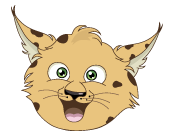 Mladinski center RISKO vabi na KREATIVNO DELAVNICO:NEVARNOSTI INTERNETANa delavnici bomo mladim predstavili, kako nevarna je lahko uporaba interneta in kako se pred pastmi zavarovati.V prvem delu delavnice si bomo ogledali dokumentarec o pasteh rabe interneta. V drugem delu pa se bomo pogovorili o tem, s kakšnimi težavami smo se v preteklosti že srečali ter kako se jim lahko izognemo.Delavnica bo brezplačna.Delavnica bo potekala 15. 2. 2020 ob 17.00 v Modrem salonu Dvorca Rakičan.Vljudno vabljeni!Ekipa mladinskega centra RISKO Zaposlitev na področju mladinskega dela v mladinskem sektorju. Naložbo sofinancirata Republika Slovenija in Evropska unija iz Evropskega socialnega sklada. 	 